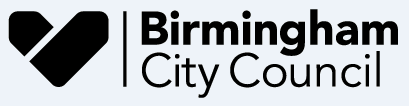 BHAROSAProvides culturally appropriateand sensitive support to South Asian Womensuffering from Domestic AbusePlease return to:Email: bharosa@birmingham.gov.ukContact number: 0121 303 0368FOR OFFICE USE ONLYFor Office Use Only:-Log Number :   Ward :-   Referral processed by:   Referrer DetailsReferrer DetailsReferrer DetailsReferrer DetailsReferrer DetailsDATESELF  AGENCYCONTACT ADDRESSCONTACT NAMECONTACT ADDRESSTEL NOCLIENT DETAILSCLIENT DETAILSCLIENT DETAILSCLIENT DETAILSCLIENT DETAILSCLIENT DETAILSCLIENT DETAILSCLIENT DETAILSFAMILY NAMEFIRST NAMEFIRST NAMED.O.B.ECLIPSE ID NUMBER (if known)ECLIPSE ID NUMBER (if known)RELIGIONLANGUAGELANGUAGEETHNICITYIMMIGRATION STATUS / NRPFIMMIGRATION STATUS / NRPFHOME ADDRESSPOST CODELANDLINE LANDLINE HOME ADDRESSPOST CODEMOBILEMOBILEHOME ADDRESSPOST CODENEXT OF KIN(name, Tel number, relationship)NEXT OF KIN(name, Tel number, relationship)CURRENT ADDRESS (if different) CURRENT ADDRESS (if different) CURRENT ADDRESS (if different) CURRENT ADDRESS (if different) CURRENT ADDRESS (if different) CURRENT ADDRESS (if different) CURRENT ADDRESS (if different) CURRENT ADDRESS (if different) Is it safe to be contacted via landline or mobile numberIs it safe to be contacted via landline or mobile numberYES                 NO       NO       DETAILS:DETAILS:Is it safe to leave a voice or text message on mobile numberIs it safe to leave a voice or text message on mobile numberYES                 NO       NO       DETAILS:DETAILS:Is it safe to write/visit home addressIs it safe to write/visit home addressYES         NO       NO       DETAILS:DETAILS:Are there any concerns regarding Female CircumcisionAre there any concerns regarding Female CircumcisionYES         NO       NO       DETAILS:DETAILS:Are there any concerns regarding Forced MarriageAre there any concerns regarding Forced MarriageYES         NO       NO       DETAILS:DETAILS:Are there any concerns regarding Homelessness due to DVAre there any concerns regarding Homelessness due to DVYES          NO       NO       DETAILS:DETAILS:NAMES OF CHILDRENDATE OF BIRTHECLIPSE NUMBERKEY AGENCIES/CONTACTKEY AGENCIES/CONTACTKEY AGENCIES/CONTACTKEY AGENCIES/CONTACTAGENCYCONTACT NAMEADDRESSTEL NOGPSchoolChildren ServicesREASON FOR REFERRAL (please indicate)REASON FOR REFERRAL (please indicate)AIM – To raise awareness around issues pertinent to Domestic AbuseOUTCOME – Evaluating their understanding around domestic abuse awareness and safeguarding while raising their self-esteem and confidence to enable them to be independent.AIM – To raise awareness around issues pertinent to Domestic AbuseOUTCOME – Evaluating their understanding around domestic abuse awareness and safeguarding while raising their self-esteem and confidence to enable them to be independent.DV Awareness Sessions                                   Confidence and Empowerment                       Safeguarding Awareness Sessions                   Emotional Support / Opportunity to talk                        Healthy & Unhealthy Relationships                    Anxiety & Stress                                                HISTORY OF DOMESTIC ABUSEHISTORY OF DOMESTIC ABUSECURRENT SITUATIONCURRENT SITUATIONRECOMMENDATION AND ACTION TAKENRECOMMENDATION AND ACTION TAKENRECOMMENDATION AND ACTION TAKENRECOMMENDATION AND ACTION TAKENSignatureDateManagement Decision:Management Decision:Management Decision:Management Decision:Allocated To:Allocated To:Allocated To:Allocated To:SignatureDate